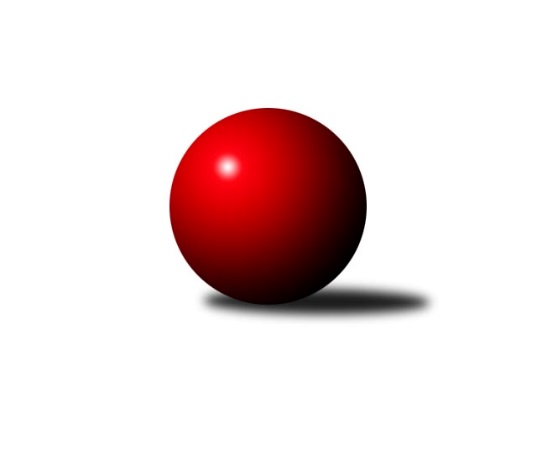 Č.12Ročník 2009/2010	22.5.2024 Okresní přebor Ostrava  2009/2010Statistika 12. kolaTabulka družstev:		družstvo	záp	výh	rem	proh	skore	sety	průměr	body	plné	dorážka	chyby	1.	TJ Sokol Michálkovice ˝B˝	11	9	1	1	128 : 48 	(83.0 : 49.0)	2384	19	1650	734	35.5	2.	TJ Unie Hlubina˝B˝	11	8	0	3	102 : 74 	(62.0 : 70.0)	2343	16	1636	707	42.5	3.	SKK Ostrava C	11	6	2	3	105 : 71 	(79.0 : 53.0)	2338	14	1661	677	47.8	4.	TJ Unie Hlubina˝D˝	11	6	2	3	97 : 79 	(70.0 : 62.0)	2260	14	1622	639	54.1	5.	TJ Unie Hlubina C	11	6	0	5	107 : 69 	(76.0 : 56.0)	2358	12	1650	708	37.8	6.	TJ VOKD Poruba C	11	5	2	4	98 : 78 	(77.0 : 55.0)	2360	12	1669	690	50.2	7.	TJ VOKD Poruba˝E˝	10	4	2	4	78 : 82 	(58.5 : 61.5)	2328	10	1653	675	56.3	8.	TJ Sokol Dobroslavice˝B˝	10	5	0	5	74 : 86 	(62.0 : 58.0)	2352	10	1655	697	46.8	9.	TJ Sokol Bohumín˝C˝	11	3	3	5	81 : 95 	(64.5 : 67.5)	2339	9	1659	681	52	10.	TJ Unie Hlubina E	12	4	0	8	75 : 117 	(64.0 : 80.0)	2231	8	1579	652	52.6	11.	SKK Ostrava˝D˝	11	3	1	7	70 : 106 	(51.0 : 81.0)	2321	7	1648	673	52.2	12.	TJ Sokol Michálkovice˝C˝	11	3	1	7	66 : 110 	(56.0 : 76.0)	2231	7	1600	631	65.9	13.	TJ Sokol Bohumín D	11	2	0	9	55 : 121 	(49.0 : 83.0)	2250	4	1604	645	67.3Tabulka doma:		družstvo	záp	výh	rem	proh	skore	sety	průměr	body	maximum	minimum	1.	TJ Sokol Michálkovice ˝B˝	8	7	0	1	94 : 34 	(65.5 : 30.5)	2343	14	2442	2124	2.	SKK Ostrava C	6	5	1	0	72 : 24 	(50.5 : 21.5)	2384	11	2435	2300	3.	TJ Unie Hlubina˝B˝	5	5	0	0	60 : 20 	(31.0 : 29.0)	2481	10	2501	2417	4.	TJ VOKD Poruba C	6	4	1	1	68 : 28 	(52.0 : 20.0)	2372	9	2438	2304	5.	TJ Unie Hlubina˝D˝	5	4	1	0	56 : 24 	(33.0 : 27.0)	2485	9	2529	2450	6.	TJ VOKD Poruba˝E˝	5	4	1	0	54 : 26 	(35.5 : 24.5)	2291	9	2352	2230	7.	TJ Unie Hlubina C	5	4	0	1	57 : 23 	(39.5 : 20.5)	2523	8	2578	2444	8.	TJ Unie Hlubina E	7	4	0	3	57 : 55 	(42.5 : 41.5)	2428	8	2515	2304	9.	TJ Sokol Bohumín˝C˝	4	2	2	0	36 : 28 	(26.5 : 21.5)	2379	6	2421	2339	10.	SKK Ostrava˝D˝	5	3	0	2	42 : 38 	(27.5 : 32.5)	2331	6	2410	2257	11.	TJ Sokol Michálkovice˝C˝	5	2	1	2	40 : 40 	(31.5 : 28.5)	2182	5	2282	2089	12.	TJ Sokol Bohumín D	7	2	0	5	45 : 67 	(38.0 : 46.0)	2305	4	2365	2252	13.	TJ Sokol Dobroslavice˝B˝	3	1	0	2	18 : 30 	(17.0 : 19.0)	2284	2	2297	2266Tabulka venku:		družstvo	záp	výh	rem	proh	skore	sety	průměr	body	maximum	minimum	1.	TJ Sokol Dobroslavice˝B˝	7	4	0	3	56 : 56 	(45.0 : 39.0)	2369	8	2536	2030	2.	TJ Unie Hlubina˝B˝	6	3	0	3	42 : 54 	(31.0 : 41.0)	2342	6	2470	2289	3.	TJ Sokol Michálkovice ˝B˝	3	2	1	0	34 : 14 	(17.5 : 18.5)	2405	5	2451	2350	4.	TJ Unie Hlubina˝D˝	6	2	1	3	41 : 55 	(37.0 : 35.0)	2261	5	2506	2064	5.	TJ Unie Hlubina C	6	2	0	4	50 : 46 	(36.5 : 35.5)	2358	4	2566	2081	6.	SKK Ostrava C	5	1	1	3	33 : 47 	(28.5 : 31.5)	2323	3	2460	2208	7.	TJ VOKD Poruba C	5	1	1	3	30 : 50 	(25.0 : 35.0)	2357	3	2482	2269	8.	TJ Sokol Bohumín˝C˝	7	1	1	5	45 : 67 	(38.0 : 46.0)	2345	3	2486	2173	9.	TJ Sokol Michálkovice˝C˝	6	1	0	5	26 : 70 	(24.5 : 47.5)	2227	2	2368	2131	10.	TJ VOKD Poruba˝E˝	5	0	1	4	24 : 56 	(23.0 : 37.0)	2321	1	2389	2264	11.	SKK Ostrava˝D˝	6	0	1	5	28 : 68 	(23.5 : 48.5)	2311	1	2450	2259	12.	TJ Sokol Bohumín D	4	0	0	4	10 : 54 	(11.0 : 37.0)	2231	0	2345	2061	13.	TJ Unie Hlubina E	5	0	0	5	18 : 62 	(21.5 : 38.5)	2182	0	2228	2136Tabulka podzimní části:		družstvo	záp	výh	rem	proh	skore	sety	průměr	body	doma	venku	1.	TJ Sokol Michálkovice ˝B˝	11	9	1	1	128 : 48 	(83.0 : 49.0)	2384	19 	7 	0 	1 	2 	1 	0	2.	TJ Unie Hlubina˝B˝	11	8	0	3	102 : 74 	(62.0 : 70.0)	2343	16 	5 	0 	0 	3 	0 	3	3.	SKK Ostrava C	11	6	2	3	105 : 71 	(79.0 : 53.0)	2338	14 	5 	1 	0 	1 	1 	3	4.	TJ Unie Hlubina˝D˝	11	6	2	3	97 : 79 	(70.0 : 62.0)	2260	14 	4 	1 	0 	2 	1 	3	5.	TJ Unie Hlubina C	11	6	0	5	107 : 69 	(76.0 : 56.0)	2358	12 	4 	0 	1 	2 	0 	4	6.	TJ VOKD Poruba C	11	5	2	4	98 : 78 	(77.0 : 55.0)	2360	12 	4 	1 	1 	1 	1 	3	7.	TJ VOKD Poruba˝E˝	10	4	2	4	78 : 82 	(58.5 : 61.5)	2328	10 	4 	1 	0 	0 	1 	4	8.	TJ Sokol Dobroslavice˝B˝	10	5	0	5	74 : 86 	(62.0 : 58.0)	2352	10 	1 	0 	2 	4 	0 	3	9.	TJ Sokol Bohumín˝C˝	11	3	3	5	81 : 95 	(64.5 : 67.5)	2339	9 	2 	2 	0 	1 	1 	5	10.	TJ Unie Hlubina E	12	4	0	8	75 : 117 	(64.0 : 80.0)	2231	8 	4 	0 	3 	0 	0 	5	11.	SKK Ostrava˝D˝	11	3	1	7	70 : 106 	(51.0 : 81.0)	2321	7 	3 	0 	2 	0 	1 	5	12.	TJ Sokol Michálkovice˝C˝	11	3	1	7	66 : 110 	(56.0 : 76.0)	2231	7 	2 	1 	2 	1 	0 	5	13.	TJ Sokol Bohumín D	11	2	0	9	55 : 121 	(49.0 : 83.0)	2250	4 	2 	0 	5 	0 	0 	4Tabulka jarní části:		družstvo	záp	výh	rem	proh	skore	sety	průměr	body	doma	venku	1.	SKK Ostrava C	0	0	0	0	0 : 0 	(0.0 : 0.0)	0	0 	0 	0 	0 	0 	0 	0 	2.	TJ Sokol Bohumín D	0	0	0	0	0 : 0 	(0.0 : 0.0)	0	0 	0 	0 	0 	0 	0 	0 	3.	SKK Ostrava˝D˝	0	0	0	0	0 : 0 	(0.0 : 0.0)	0	0 	0 	0 	0 	0 	0 	0 	4.	TJ Sokol Michálkovice˝C˝	0	0	0	0	0 : 0 	(0.0 : 0.0)	0	0 	0 	0 	0 	0 	0 	0 	5.	TJ Sokol Dobroslavice˝B˝	0	0	0	0	0 : 0 	(0.0 : 0.0)	0	0 	0 	0 	0 	0 	0 	0 	6.	TJ Sokol Bohumín˝C˝	0	0	0	0	0 : 0 	(0.0 : 0.0)	0	0 	0 	0 	0 	0 	0 	0 	7.	TJ Unie Hlubina E	0	0	0	0	0 : 0 	(0.0 : 0.0)	0	0 	0 	0 	0 	0 	0 	0 	8.	TJ VOKD Poruba˝E˝	0	0	0	0	0 : 0 	(0.0 : 0.0)	0	0 	0 	0 	0 	0 	0 	0 	9.	TJ VOKD Poruba C	0	0	0	0	0 : 0 	(0.0 : 0.0)	0	0 	0 	0 	0 	0 	0 	0 	10.	TJ Unie Hlubina˝B˝	0	0	0	0	0 : 0 	(0.0 : 0.0)	0	0 	0 	0 	0 	0 	0 	0 	11.	TJ Unie Hlubina C	0	0	0	0	0 : 0 	(0.0 : 0.0)	0	0 	0 	0 	0 	0 	0 	0 	12.	TJ Unie Hlubina˝D˝	0	0	0	0	0 : 0 	(0.0 : 0.0)	0	0 	0 	0 	0 	0 	0 	0 	13.	TJ Sokol Michálkovice ˝B˝	0	0	0	0	0 : 0 	(0.0 : 0.0)	0	0 	0 	0 	0 	0 	0 	0 Zisk bodů pro družstvo:		jméno hráče	družstvo	body	zápasy	v %	dílčí body	sety	v %	1.	Radmila Pastvová 	TJ Unie Hlubina˝D˝ 	17	/	10	(85%)		/		(%)	2.	Ivo Herzán 	TJ Sokol Michálkovice ˝B˝ 	16	/	10	(80%)		/		(%)	3.	Alena Koběrová 	TJ Unie Hlubina˝D˝ 	16	/	10	(80%)		/		(%)	4.	Miroslav Futerko 	SKK Ostrava C 	16	/	11	(73%)		/		(%)	5.	Richard Šimek 	TJ VOKD Poruba C 	16	/	11	(73%)		/		(%)	6.	Jan Zych 	TJ Sokol Michálkovice ˝B˝ 	16	/	11	(73%)		/		(%)	7.	Roman Grüner 	TJ Unie Hlubina˝B˝ 	16	/	11	(73%)		/		(%)	8.	Daniel Dudek 	TJ Sokol Michálkovice ˝B˝ 	14	/	9	(78%)		/		(%)	9.	Oldřich Bidrman 	TJ Sokol Michálkovice ˝B˝ 	14	/	9	(78%)		/		(%)	10.	Jakub Hájek 	TJ VOKD Poruba˝E˝ 	14	/	10	(70%)		/		(%)	11.	Lumír Kocián 	TJ Sokol Dobroslavice˝B˝ 	14	/	10	(70%)		/		(%)	12.	Rudolf Riezner 	TJ Unie Hlubina˝B˝ 	14	/	10	(70%)		/		(%)	13.	Oldřich Stolařík 	SKK Ostrava C 	14	/	10	(70%)		/		(%)	14.	Karel Kudela 	TJ Unie Hlubina C 	14	/	11	(64%)		/		(%)	15.	René Světlík 	TJ Sokol Bohumín˝C˝ 	14	/	11	(64%)		/		(%)	16.	Jiří Koloděj 	SKK Ostrava˝D˝ 	14	/	11	(64%)		/		(%)	17.	Pavel Plaček 	TJ Sokol Bohumín˝C˝ 	14	/	11	(64%)		/		(%)	18.	Dominik Bohm 	SKK Ostrava˝D˝ 	13	/	9	(72%)		/		(%)	19.	Karel Kuchař 	TJ Sokol Dobroslavice˝B˝ 	12	/	7	(86%)		/		(%)	20.	Lenka Raabová 	TJ Unie Hlubina C 	12	/	7	(86%)		/		(%)	21.	Václav Rábl 	TJ Unie Hlubina C 	12	/	7	(86%)		/		(%)	22.	Libor Žíla 	TJ VOKD Poruba C 	12	/	9	(67%)		/		(%)	23.	Jaroslav Hrabuška 	TJ VOKD Poruba C 	12	/	9	(67%)		/		(%)	24.	Petr Číž 	TJ VOKD Poruba˝E˝ 	12	/	9	(67%)		/		(%)	25.	Zdeněk Zhýbala 	TJ Sokol Michálkovice ˝B˝ 	12	/	9	(67%)		/		(%)	26.	Vladimír Korta 	SKK Ostrava˝D˝ 	12	/	9	(67%)		/		(%)	27.	Jaroslav Karas 	TJ Sokol Michálkovice˝C˝ 	12	/	9	(67%)		/		(%)	28.	Miroslav Böhm 	SKK Ostrava˝D˝ 	12	/	9	(67%)		/		(%)	29.	Michal Blinka 	SKK Ostrava C 	12	/	10	(60%)		/		(%)	30.	Zdeněk Mžik 	TJ VOKD Poruba˝E˝ 	12	/	10	(60%)		/		(%)	31.	Petr Foniok 	TJ Unie Hlubina˝B˝ 	12	/	10	(60%)		/		(%)	32.	Petr Jurášek 	TJ Sokol Michálkovice ˝B˝ 	12	/	11	(55%)		/		(%)	33.	Josef Hájek 	TJ Unie Hlubina E 	12	/	11	(55%)		/		(%)	34.	Pavel Rozkoš 	TJ Sokol Bohumín D 	10	/	6	(83%)		/		(%)	35.	Jiří Prokop 	TJ Unie Hlubina C 	10	/	7	(71%)		/		(%)	36.	Jan Pavlosek 	SKK Ostrava C 	10	/	8	(63%)		/		(%)	37.	Josef Navalaný 	TJ Unie Hlubina C 	10	/	8	(63%)		/		(%)	38.	Miloslav Palička 	TJ Sokol Michálkovice˝C˝ 	10	/	9	(56%)		/		(%)	39.	Josef Paulus 	TJ Sokol Michálkovice˝C˝ 	10	/	9	(56%)		/		(%)	40.	Martin Třečák 	TJ Sokol Dobroslavice˝B˝ 	10	/	9	(56%)		/		(%)	41.	František Sedláček 	TJ Unie Hlubina˝D˝ 	10	/	9	(56%)		/		(%)	42.	Hana Záškolná 	TJ Sokol Bohumín D 	10	/	9	(56%)		/		(%)	43.	Josef Kyjovský 	TJ Unie Hlubina E 	10	/	10	(50%)		/		(%)	44.	Karel Svoboda 	TJ Unie Hlubina E 	10	/	10	(50%)		/		(%)	45.	Stanislav Navalaný 	TJ Unie Hlubina˝B˝ 	10	/	11	(45%)		/		(%)	46.	Michaela Černá 	TJ Unie Hlubina E 	9	/	9	(50%)		/		(%)	47.	Alfréd  Herman 	TJ Sokol Bohumín˝C˝ 	9	/	10	(45%)		/		(%)	48.	Lucie Holeszová 	TJ Sokol Bohumín˝C˝ 	8	/	5	(80%)		/		(%)	49.	Antonín Chalcár 	TJ VOKD Poruba C 	8	/	6	(67%)		/		(%)	50.	Anna Kaňová 	TJ Unie Hlubina˝D˝ 	8	/	7	(57%)		/		(%)	51.	Helena Martinčáková 	TJ VOKD Poruba C 	8	/	7	(57%)		/		(%)	52.	Pavel Marek 	TJ Unie Hlubina C 	8	/	8	(50%)		/		(%)	53.	Ladislav Mrakvia 	TJ VOKD Poruba˝E˝ 	8	/	8	(50%)		/		(%)	54.	Zdeněk Hebda 	TJ VOKD Poruba˝E˝ 	8	/	8	(50%)		/		(%)	55.	Hana Vlčková 	TJ Unie Hlubina˝D˝ 	8	/	9	(44%)		/		(%)	56.	Dalibor Hamrozy 	TJ Sokol Bohumín˝C˝ 	8	/	9	(44%)		/		(%)	57.	Lubomír Richter 	TJ Sokol Bohumín˝C˝ 	8	/	10	(40%)		/		(%)	58.	Miroslav Koloděj 	SKK Ostrava˝D˝ 	8	/	11	(36%)		/		(%)	59.	Eva Marková 	TJ Unie Hlubina C 	7	/	10	(35%)		/		(%)	60.	Ivo Kovářík 	TJ Sokol Dobroslavice˝B˝ 	6	/	5	(60%)		/		(%)	61.	Roman Klímek 	TJ VOKD Poruba C 	6	/	5	(60%)		/		(%)	62.	František Deingruber 	SKK Ostrava C 	6	/	5	(60%)		/		(%)	63.	Jan Švihálek 	TJ Sokol Michálkovice˝C˝ 	6	/	6	(50%)		/		(%)	64.	Pavel Hrabec 	TJ VOKD Poruba C 	6	/	7	(43%)		/		(%)	65.	Václav Kladiva 	TJ Sokol Bohumín D 	6	/	7	(43%)		/		(%)	66.	Jiří Preksta 	TJ Unie Hlubina˝D˝ 	6	/	7	(43%)		/		(%)	67.	Božena Olšovská 	TJ Unie Hlubina˝D˝ 	6	/	7	(43%)		/		(%)	68.	Jaroslav Jurášek 	TJ Sokol Michálkovice˝C˝ 	6	/	8	(38%)		/		(%)	69.	Josef Schwarz 	TJ Sokol Dobroslavice˝B˝ 	6	/	8	(38%)		/		(%)	70.	Petr Tomaňa 	TJ Unie Hlubina C 	6	/	8	(38%)		/		(%)	71.	Lukáš Modlitba 	TJ Sokol Bohumín D 	6	/	8	(38%)		/		(%)	72.	Martin Ferenčík 	TJ Unie Hlubina˝B˝ 	6	/	8	(38%)		/		(%)	73.	Jiří Štroch 	TJ Unie Hlubina˝B˝ 	6	/	9	(33%)		/		(%)	74.	Josef Jurášek 	TJ Sokol Michálkovice ˝B˝ 	4	/	2	(100%)		/		(%)	75.	Dan  Šodek 	SKK Ostrava C 	4	/	2	(100%)		/		(%)	76.	Lubomír Jančár 	TJ Unie Hlubina˝B˝ 	4	/	2	(100%)		/		(%)	77.	Jan Mužík 	TJ Sokol Michálkovice ˝B˝ 	4	/	2	(100%)		/		(%)	78.	Karel Ridl 	TJ Sokol Dobroslavice˝B˝ 	4	/	4	(50%)		/		(%)	79.	Zdeněk Roj 	TJ Sokol Bohumín D 	4	/	5	(40%)		/		(%)	80.	Rostislav Hrbáč 	SKK Ostrava C 	4	/	5	(40%)		/		(%)	81.	Josef Lariš 	TJ Unie Hlubina E 	4	/	5	(40%)		/		(%)	82.	Oldřich Neuverth 	TJ Unie Hlubina E 	4	/	5	(40%)		/		(%)	83.	Radovan Vlček 	TJ Sokol Bohumín˝C˝ 	4	/	5	(40%)		/		(%)	84.	Veronika Štěrbová 	TJ Unie Hlubina E 	4	/	6	(33%)		/		(%)	85.	Antonín Pálka 	SKK Ostrava˝D˝ 	4	/	7	(29%)		/		(%)	86.	Markéta Kohutková 	TJ Sokol Bohumín D 	4	/	8	(25%)		/		(%)	87.	Libor Mendlík 	TJ Unie Hlubina E 	4	/	9	(22%)		/		(%)	88.	Jaroslav Šproch 	SKK Ostrava˝D˝ 	4	/	11	(18%)		/		(%)	89.	Jan Stuš 	TJ Sokol Bohumín D 	3	/	5	(30%)		/		(%)	90.	Miroslav Bohm 	SKK Ostrava˝D˝ 	2	/	1	(100%)		/		(%)	91.	Zdeněk Paulus 	TJ Sokol Michálkovice˝C˝ 	2	/	1	(100%)		/		(%)	92.	Jiří Břeska 	TJ Unie Hlubina˝B˝ 	2	/	4	(25%)		/		(%)	93.	Josef Vávra 	TJ Sokol Dobroslavice˝B˝ 	2	/	4	(25%)		/		(%)	94.	František Hájek 	TJ VOKD Poruba˝E˝ 	2	/	5	(20%)		/		(%)	95.	Jiří Vlček 	TJ Sokol Bohumín D 	2	/	5	(20%)		/		(%)	96.	Karel Procházka 	TJ Sokol Michálkovice˝C˝ 	2	/	6	(17%)		/		(%)	97.	Andrea Rojová 	TJ Sokol Bohumín D 	2	/	6	(17%)		/		(%)	98.	Jan Petrovič 	TJ Unie Hlubina E 	2	/	7	(14%)		/		(%)	99.	Koloman Bagi 	TJ Unie Hlubina˝D˝ 	2	/	7	(14%)		/		(%)	100.	Anna Mistriková 	TJ VOKD Poruba˝E˝ 	2	/	7	(14%)		/		(%)	101.	Helena Hýžová 	TJ VOKD Poruba C 	2	/	8	(13%)		/		(%)	102.	Petr Řepecký 	TJ Sokol Michálkovice˝C˝ 	2	/	8	(13%)		/		(%)	103.	René Gazdík 	TJ Unie Hlubina˝B˝ 	0	/	1	(0%)		/		(%)	104.	Vladimír Trojek 	TJ VOKD Poruba˝E˝ 	0	/	1	(0%)		/		(%)	105.	Tomáš Kubát 	SKK Ostrava C 	0	/	1	(0%)		/		(%)	106.	Lukáš Korta 	SKK Ostrava˝D˝ 	0	/	1	(0%)		/		(%)	107.	Miroslav Heczko 	SKK Ostrava C 	0	/	1	(0%)		/		(%)	108.	Josef Pavlosek 	SKK Ostrava C 	0	/	1	(0%)		/		(%)	109.	Roman Vitásek 	TJ Sokol Dobroslavice˝B˝ 	0	/	1	(0%)		/		(%)	110.	Tamara Nguenová 	TJ Sokol Bohumín˝C˝ 	0	/	2	(0%)		/		(%)	111.	Jiří Nováček 	TJ Sokol Bohumín˝C˝ 	0	/	2	(0%)		/		(%)	112.	Emilie Deigruberová 	TJ VOKD Poruba˝E˝ 	0	/	2	(0%)		/		(%)	113.	Roman Holnša 	TJ Sokol Michálkovice˝C˝ 	0	/	3	(0%)		/		(%)	114.	Timea Kúdelová 	TJ Sokol Bohumín˝C˝ 	0	/	3	(0%)		/		(%)	115.	Tereza Kovalová 	TJ Sokol Michálkovice˝C˝ 	0	/	3	(0%)		/		(%)	116.	Lukáš Jurášek 	TJ Sokol Michálkovice ˝B˝ 	0	/	3	(0%)		/		(%)	117.	Štefan Punčev 	TJ Sokol Bohumín D 	0	/	4	(0%)		/		(%)	118.	Vladimír Malovaný 	SKK Ostrava C 	0	/	4	(0%)		/		(%)	119.	Anna Dufková 	TJ Sokol Dobroslavice˝B˝ 	0	/	4	(0%)		/		(%)	120.	Radek Říman 	TJ Sokol Michálkovice˝C˝ 	0	/	4	(0%)		/		(%)	121.	Radek Hrabuška 	TJ VOKD Poruba C 	0	/	4	(0%)		/		(%)	122.	Pavel Kubina 	SKK Ostrava˝D˝ 	0	/	5	(0%)		/		(%)	123.	Pavel Babiš 	TJ Sokol Dobroslavice˝B˝ 	0	/	8	(0%)		/		(%)Průměry na kuželnách:		kuželna	průměr	plné	dorážka	chyby	výkon na hráče	1.	TJ Unie Hlubina, 1-2	2455	1717	737	41.2	(409.3)	2.	SKK Ostrava, 1-2	2341	1640	700	47.5	(390.2)	3.	TJ Sokol Bohumín, 1-4	2334	1661	672	60.1	(389.0)	4.	TJ VOKD Poruba, 1-4	2288	1623	665	61.5	(381.4)	5.	TJ Sokol Dobroslavice, 1-2	2272	1603	669	50.3	(378.7)	6.	TJ Michalkovice, 1-2	2237	1578	659	52.5	(373.0)Nejlepší výkony na kuželnách:TJ Unie Hlubina, 1-2TJ Unie Hlubina C	2578	11. kolo	Karel Svoboda 	TJ Unie Hlubina E	462	7. koloTJ Unie Hlubina C	2566	10. kolo	Václav Rábl 	TJ Unie Hlubina C	458	7. koloTJ Unie Hlubina C	2563	7. kolo	Lumír Kocián 	TJ Sokol Dobroslavice˝B˝	458	9. koloTJ Unie Hlubina C	2549	1. kolo	Jiří Prokop 	TJ Unie Hlubina C	453	11. koloTJ Sokol Dobroslavice˝B˝	2536	9. kolo	Radmila Pastvová 	TJ Unie Hlubina˝D˝	452	9. koloTJ Unie Hlubina˝D˝	2529	9. kolo	Radmila Pastvová 	TJ Unie Hlubina˝D˝	448	8. koloTJ Unie Hlubina E	2515	12. kolo	Jiří Břeska 	TJ Unie Hlubina˝B˝	447	10. koloTJ Unie Hlubina˝D˝	2507	6. kolo	Richard Šimek 	TJ VOKD Poruba C	444	11. koloTJ Unie Hlubina˝D˝	2506	1. kolo	Václav Rábl 	TJ Unie Hlubina C	444	10. koloTJ Unie Hlubina˝B˝	2501	12. kolo	Rudolf Riezner 	TJ Unie Hlubina˝B˝	443	8. koloSKK Ostrava, 1-2TJ Sokol Michálkovice ˝B˝	2451	4. kolo	Lumír Kocián 	TJ Sokol Dobroslavice˝B˝	441	7. koloSKK Ostrava C	2435	3. kolo	Jan Pavlosek 	SKK Ostrava C	439	3. koloSKK Ostrava C	2419	7. kolo	Dominik Bohm 	SKK Ostrava C	436	9. koloSKK Ostrava˝D˝	2410	6. kolo	František Deingruber 	SKK Ostrava C	435	7. koloSKK Ostrava C	2407	5. kolo	Vladimír Korta 	SKK Ostrava˝D˝	432	4. koloSKK Ostrava C	2400	9. kolo	Jiří Koloděj 	SKK Ostrava˝D˝	430	6. koloTJ Sokol Dobroslavice˝B˝	2376	7. kolo	Jiří Koloděj 	SKK Ostrava˝D˝	429	2. koloSKK Ostrava˝D˝	2360	1. kolo	Miroslav Koloděj 	SKK Ostrava˝D˝	427	6. koloTJ Sokol Michálkovice ˝B˝	2350	10. kolo	František Deingruber 	SKK Ostrava C	427	3. koloSKK Ostrava˝D˝	2349	4. kolo	Dominik Bohm 	SKK Ostrava˝D˝	426	3. koloTJ Sokol Bohumín, 1-4TJ Sokol Bohumín˝C˝	2421	11. kolo	Ivo Kovářík 	TJ Sokol Dobroslavice˝B˝	457	11. koloTJ Sokol Bohumín˝C˝	2407	10. kolo	Lucie Holeszová 	TJ Sokol Bohumín˝C˝	451	11. koloTJ Sokol Dobroslavice˝B˝	2407	4. kolo	Jiří Prokop 	TJ Unie Hlubina C	444	2. koloTJ Sokol Bohumín˝C˝	2403	2. kolo	Karel Ridl 	TJ Sokol Dobroslavice˝B˝	439	4. koloTJ Unie Hlubina˝B˝	2389	3. kolo	Lubomír Richter 	TJ Sokol Bohumín˝C˝	434	2. koloTJ Sokol Dobroslavice˝B˝	2379	11. kolo	Rudolf Riezner 	TJ Unie Hlubina˝B˝	434	3. koloTJ Unie Hlubina C	2368	2. kolo	Dalibor Hamrozy 	TJ Sokol Bohumín˝C˝	426	9. koloTJ Sokol Bohumín D	2365	1. kolo	Václav Kladiva 	TJ Sokol Bohumín D	425	12. koloTJ Sokol Bohumín D	2360	6. kolo	Hana Záškolná 	TJ Sokol Bohumín D	424	8. koloTJ VOKD Poruba C	2359	9. kolo	Jan Pavlosek 	SKK Ostrava C	424	6. koloTJ VOKD Poruba, 1-4TJ VOKD Poruba C	2438	1. kolo	Richard Šimek 	TJ VOKD Poruba C	449	8. koloTJ Sokol Michálkovice ˝B˝	2409	6. kolo	Martin Třečák 	TJ Sokol Dobroslavice˝B˝	448	10. koloTJ VOKD Poruba C	2394	12. kolo	Karel Kuchař 	TJ Sokol Dobroslavice˝B˝	442	10. koloTJ VOKD Poruba˝E˝	2379	10. kolo	Jiří Koloděj 	SKK Ostrava˝D˝	436	12. koloTJ VOKD Poruba C	2377	6. kolo	Libor Žíla 	TJ VOKD Poruba C	433	12. koloTJ VOKD Poruba C	2367	2. kolo	Richard Šimek 	TJ VOKD Poruba C	433	2. koloTJ VOKD Poruba˝E˝	2352	11. kolo	Libor Žíla 	TJ VOKD Poruba C	428	6. koloTJ VOKD Poruba C	2350	4. kolo	Libor Žíla 	TJ VOKD Poruba C	426	1. koloTJ Sokol Dobroslavice˝B˝	2345	10. kolo	Petr Číž 	TJ VOKD Poruba˝E˝	426	3. koloTJ VOKD Poruba˝E˝	2311	9. kolo	Jakub Hájek 	TJ VOKD Poruba˝E˝	425	3. koloTJ Sokol Dobroslavice, 1-2TJ VOKD Poruba C	2335	3. kolo	Libor Žíla 	TJ VOKD Poruba C	428	3. koloTJ Unie Hlubina˝B˝	2312	5. kolo	Karel Kuchař 	TJ Sokol Dobroslavice˝B˝	422	6. koloTJ Sokol Dobroslavice˝B˝	2297	6. kolo	Martin Třečák 	TJ Sokol Dobroslavice˝B˝	421	6. koloTJ Sokol Dobroslavice˝B˝	2288	5. kolo	Ivo Kovářík 	TJ Sokol Dobroslavice˝B˝	413	5. koloTJ Sokol Dobroslavice˝B˝	2266	3. kolo	Stanislav Navalaný 	TJ Unie Hlubina˝B˝	412	5. koloTJ Unie Hlubina E	2136	6. kolo	Josef Schwarz 	TJ Sokol Dobroslavice˝B˝	398	6. kolo		. kolo	Martin Třečák 	TJ Sokol Dobroslavice˝B˝	398	3. kolo		. kolo	Martin Třečák 	TJ Sokol Dobroslavice˝B˝	398	5. kolo		. kolo	Richard Šimek 	TJ VOKD Poruba C	398	3. kolo		. kolo	Josef Schwarz 	TJ Sokol Dobroslavice˝B˝	397	3. koloTJ Michalkovice, 1-2TJ Sokol Michálkovice ˝B˝	2442	7. kolo	Jan Mužík 	TJ Sokol Michálkovice ˝B˝	446	12. koloTJ Sokol Michálkovice ˝B˝	2438	1. kolo	René Světlík 	TJ Sokol Bohumín˝C˝	439	1. koloTJ Sokol Michálkovice ˝B˝	2435	5. kolo	Oldřich Bidrman 	TJ Sokol Michálkovice ˝B˝	432	5. koloTJ Sokol Michálkovice ˝B˝	2348	3. kolo	Daniel Dudek 	TJ Sokol Michálkovice ˝B˝	431	1. koloTJ Sokol Michálkovice ˝B˝	2342	11. kolo	Lumír Kocián 	TJ Sokol Dobroslavice˝B˝	429	8. koloTJ Sokol Dobroslavice˝B˝	2341	8. kolo	Daniel Dudek 	TJ Sokol Michálkovice ˝B˝	429	5. koloTJ Sokol Bohumín˝C˝	2333	1. kolo	Oldřich Bidrman 	TJ Sokol Michálkovice ˝B˝	424	7. koloTJ Unie Hlubina C	2310	12. kolo	Josef Jurášek 	TJ Sokol Michálkovice ˝B˝	418	1. koloTJ Sokol Michálkovice ˝B˝	2308	9. kolo	Ivo Herzán 	TJ Sokol Michálkovice ˝B˝	415	3. koloTJ Sokol Michálkovice ˝B˝	2304	8. kolo	Daniel Dudek 	TJ Sokol Michálkovice ˝B˝	414	7. koloČetnost výsledků:	8.0 : 8.0	7x	6.0 : 10.0	4x	5.0 : 11.0	1x	4.0 : 12.0	8x	2.0 : 14.0	3x	16.0 : 0.0	3x	14.0 : 2.0	10x	13.0 : 3.0	1x	12.0 : 4.0	23x	11.0 : 5.0	1x	10.0 : 6.0	10x	0.0 : 16.0	1x